Муниципальное дошкольное образовательное учреждениедетский сад комбинированного вида №3 «Звездочка»Паспорт группы №6 «Почемучки»                                                                                    Ответственный за помещение:Моисеева Е.Н.Юдина Л.Режим дняСетка образовательной деятельности Понедельник1.Познание-ФЗМП2.Худ.эстет.развитие-Рисование3.Физическая культура (на воздухе).Вторник1. Развитие речи2.Музыка3. Худ.эстет.развитие-Аппликация (Лепка)Среда1.Познание-ФЭМП2. Худ.эстет.развитие-Рисование 3. Физическая культура.Четверг1. Развитие речи2. Музыка. 	3. ПсихологПятница1. Познание2. Физическая культура3. Констуктивно –модельная деятельность.Вечер развлечений1.Инвентарная ведомость на основные средства в группе2.Инвентарная ведомость на основные средства в раздевалке                3.Инвентарная ведомость на основные средства в умывальной4.Оснащение центров группы (предметно-развивающая среда)ФФиз«Физкультурно-оздоровительной центр»Методическое оснащениеФотографии группы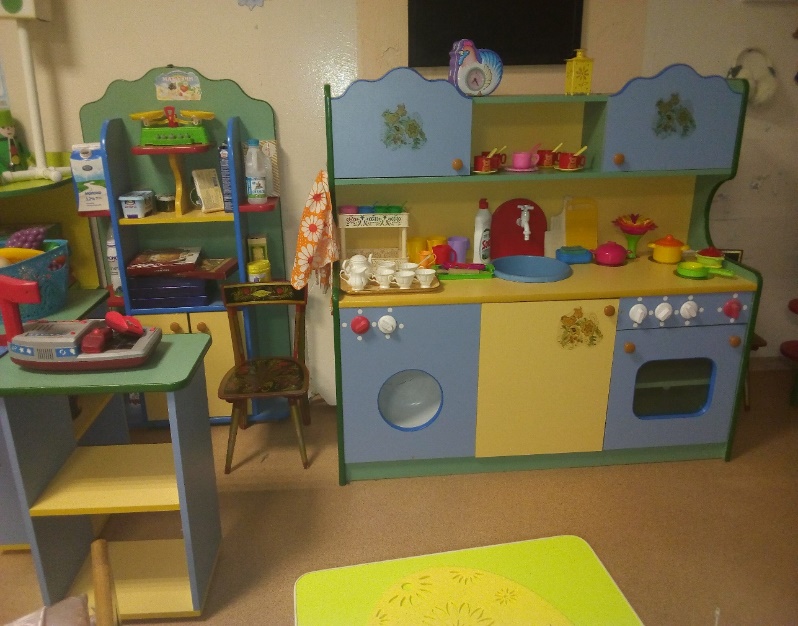 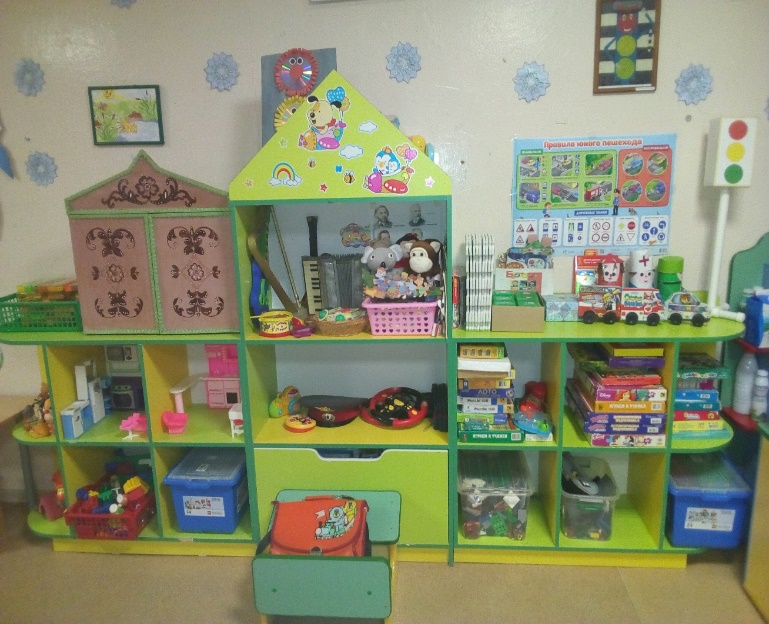 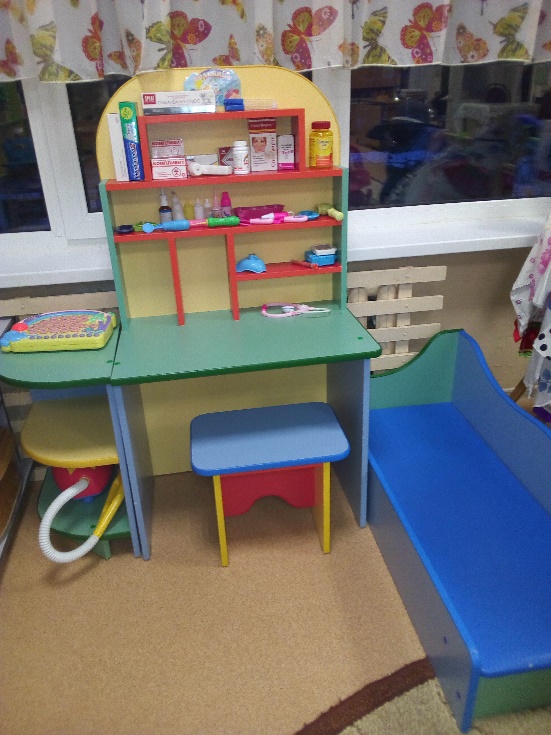 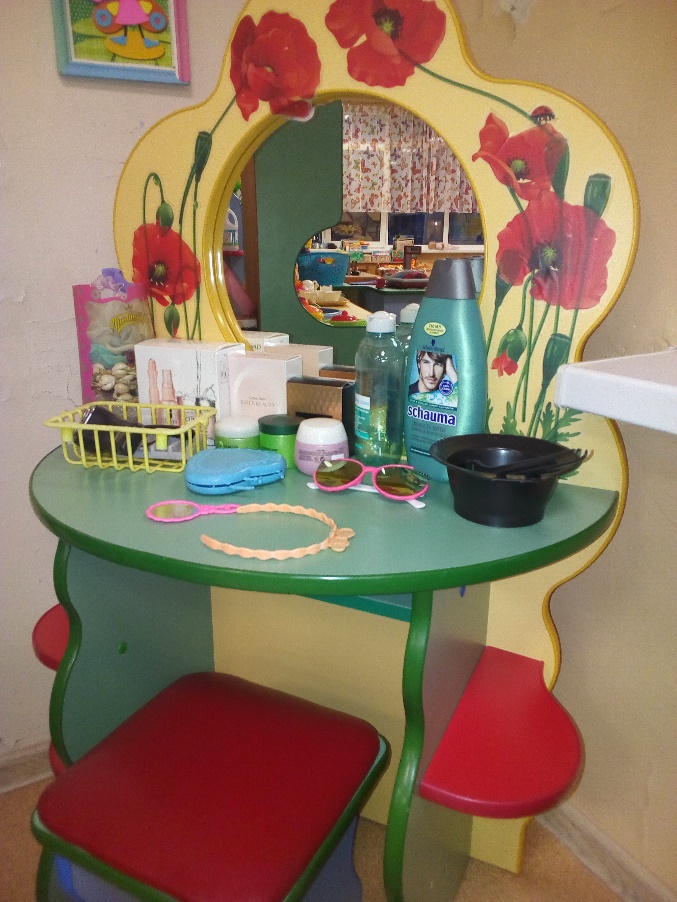 Утренний прием, игры, утренняя гимнастика, дежурство.7.00-8.35Подготовка к завтраку, завтрак.8.35-8.50Игры, самостоятельная деятельность детей8.50-9.00Организованная детская деятельность Занятия со специалистами9.00-10.50Второй завтрак10.50-11.00Подготовка к прогулке, прогулка11.00-12.35Возвращение с прогулки, самостоятельная деятельность12.35-12.45Подготовка к обеду, обед12.45-13.15Подготовка ко сну, дневной сон13.15-15.00Постепенный подъем, самостоятельная деятельность15.00-15.25Полдник15.25-15.40Игры, самостоятельна организованная образовательная деятельность15.40-16.20Чтение художественной литературы16.20-16.40Подготовка к прогулке, прогулка, возвращение с прогулки16.40-17.15Подготовка к ужину, ужин17.15-17.40Игры, уход домой17.40-19.00№ п/пНаименование объектаКол-во1.Стол детский      12шт2.Стулья детские24шт3.Шкаф1шт4.Стенка детская1шт5.Стеллаж для игрушек1шт6.Доска магнитная демонстрационная1шт7.Карниз металлический2шт8.Занавески (тюль)2шт9.Цветочный горшок7шт    10Ковры1шт11.Часы настенные1шт12Тумбы2шт13.Тумба под телевизор1шт14.Телевизор 1шт15.Видеоплеер 1шт16.Стол раздаточный2шт17.Раскладушки24шт18.Матрацы24шт19.Подушки24шт20.Одеяла24штРабочая зона педагогов21.Стол взрослый1шт22.Стул взрослый3шт23.Экран для презентаций 1шт№ п/пНаименование объектаКол-во1.Шкаф для раздевания детский 5 секций5 шт.2.Скамейка длинная3 шт.3.Стенд для вас родители.1 шт.№ п/пНаименование объектаКол-во1.                             Раковины детские3шт2.Шкаф полотенечный детский на 7 секций2шт3.Шкаф полотенечный детский на 6 секций1 шт4.Шкаф полотенечный детский на 4 секции1 шт5.Шкаф для рабочего инвентаря.1шт6.Унитазы3 шт7.                          Ведро для мусора1 шт№ п/пНаименование объектаКол-воРечевой центр1.Альбомы, презентации: «Животные и их детеныши»     1шт«Детские писатели»1шт «Домашние птицы»1шт«Деревья»1шт«Птицы»1шт«Родная природа»1шт 2.Колекция открыток1шт«Бабочки»1шт«Военный транспорт»1шт«Новый год»1шт«8-Марта»1шт«23-февраля»1шт«С днем рождения»1шт 3.Логические таблицы (наборы табличек и карточек для сравнения по 1-2 признакам);Логические игры:«Четвёртый лишний»,1шт«Назови одним словом» - обобщение1шт «Найди отличия»1штЛабиринты1шт«Ты откуда?»1шт«Чья тень?»1шт«Что из чего сделано?» - группировка1шт«Зоопарк настроений»1шт«Времена года» - классификация1шт«Найди пару»1шт 4.Предметы для дыхательных игр, игры для развития мелкой моторики.Зеркала.1штБумажные снежинки.1штСултанчики.1штИгры- шнуровки,2штМозаики для развития мелкой моторики.1шт 5.Набор кубиков с буквами.1шт 6.Картотека игр:по звуковой культуре речи;1штупражнений дыхательной гимнастики; 1штпальчиковой гимнастике.1шт7.Картотека словесных дидактических игры.1шт8.Картотека мнемотаблиц для составления рассказа.1шт9.Алгоритмы «Учимся составлять рассказы» - времена года1шт10. Картинки для группировки и обобщения:животные          1штнасекомые1штрастения1штодежда1штмебель1шттранспорт,1шт11.Серии картинок для установления последовательности событий:«Что сначала, что потом?»,          1шт«Вчера, сегодня, завтра»,          1шт12. Разрезные сюжетные картинки (), пазлы:«Простоквашино»1шт«Вершки-корешки»2шт13.Журнал «Мурзилка»6шт14.Азбука1шт15.Букварь.1шт16. Художественные книги. 17.Книги: «Я познаю мир»1шт«Мир вокруг нас» 1шт «Скажи мне почему?» 1шт «Удивительные животные»1шт«Чудеса природы» 1штЭнциклопедии 2шт19.Картинки обобщающие понятия Мебель1штОвощи1штФрукты1штЯгоды1штЭлектроприборы1штНасекомые1шт20.Дидактические игры.«Уютный домик»1шт«Узнаем живой мир»1штЦентр опытно-экспериментальной деятельностиЦентр опытно-экспериментальной деятельностиЦентр опытно-экспериментальной деятельности1.Материал, для осуществления опытной деятельностиворонки4штпесок1шткамешки1штракушки1штлупа1штнабор стекол1штпипетка1штмикроскопы2штмагниты1штвоздушные шарики4штсоломки         5штзеркала         3штпесочные часы         1шт2. Природный материал:шишки,1штжелуди,1штгорох,1шткосточки плодов;1штарбузные семечки,1штсемена крылатки,1штфасоль,1штфисташки1шткаштаны1шт3.. Оборудование для труда и ухода за растениями:лейки3штпульвизатор 1штящики с землей1 шт.целлофановые пакеты,20штпалочки для рыхления3шт4. Календари природы1шт5.Дидактические игры:«С какого дерева лист»«Во саду ли, в огороде»6.Паспорт растений1шт8. Дневник наблюдений за посадками1штЦентр «Детского творчества»Центр «Детского творчества»Центр «Детского творчества»1. Материал и оборудование для художественно-творческой деятельности:листы белой бумаги,100штцветной бумаги,16 уцветной картон,16упклей,1упкисточки для клея,17штподставка для кисточек,12штножницы,17штакварельные краски,17штцветная гуашь,17шткисточки для красок,17штцветные карандаши,17упцветные мелки,17упгубки поролоновые,17штзубные щетки1шттрафареты.5штпластилин17шт2.Альбомы: «Учусь рисоватьдикие животные»1шт«Учусь рисовать домашние животные» 1шт «Народные промыслы» 1штСказочная гжель 1штДымковская игрушка 1штОригами1штЦентр строительно-конструкторских игрЦентр строительно-конструкторских игрЦентр строительно-конструкторских игр1.КонструкторыКрупный строительный деревянный конструктор.1компКрупный пластмассовый строитель «Машина»1компСредний строительный пластмассовый конструктор.1компМелкий пластмассовый конструктор1компТематический строительный набор: ферма.1компТематический строительный набор: магазин.1комп2. Машины16шт3.Рисунки и простые схемы, алгоритмы выполнения построек.3шт4.Небольшие игрушки для обыгрывания построек1упЦентр «Математики»Центр «Математики»Центр «Математики»1.Дидактические игры «Контуры»     1шт«Свойства»1шт«Сколько не хватает»1шт«Внимание»1шт2.Развивающие игры: соты Кайе,1штигры Воскобовича головоломка «Змейка»,1штлогические блоки Дьенеша,1штигры Никитина 1шт«Сложи квадрат», 1шт3.Мировые головоломки головоломка Пифагора,1штколумбово яйцо,1шттанграм, 1штпентамино, 1штлогическая мозаика (фишки отличаются цветом, формой, размером)1штдроби. 1штдомино с картинками 2штдомино с точками4штшашки1шт шахматы1штмаршрутные игры, 4штлото карточные 2штлото цифровые.2штИгрушки-головоломки,4штголоволомки-лабиринты. 4штматематический счетный набор17штСчеты настольные.1штКубики, пазлы с предметными картинками, разделенными на 6-8 частей. 1шт«Музыкально - театрализованный» Центр«Музыкально - театрализованный» Центр«Музыкально - театрализованный» Центр1.Фонотека-классической и народной музыки.       1шт  2         …Альбом «Композиторы»1шт3.Муз. инструменты:гармонь1штбарабан1штмаракасы2шттруба1штбубен2штдудочка1штпогремушка8штгитара 1штбалалайка1штарфа1штдеревянные ложки2шт4.Карточки с нотами и картинками.1шт5.Ширма для настольного театра.1шт6.  . . Различные виды театра:пальчиковый1штби- ба – бо,1шттеневой театр1штнастольный.2штмаски. (животные, сказочные персонажи)Центр сюжетно-ролевых игрЦентр сюжетно-ролевых игрЦентр сюжетно-ролевых игр1 Атрибуты для игры «Семья»:стол1штстулья 2шткровать для кукол1штдиван для кукол1штгладильная доска1штутюги2штстенка кухонная1штфартук2шткосынки2штприхваты для горячего2штподнос1штнабор посуды1компсундук для кукольной одежды белья1штКомплект кукольных постельных принадлежностей1компкуклы крупные 2шткуклы средние 3штмалыш голыш в ванночке 1штколяска прогулочная1штмебель малая1компмакеты домов2штмаленькие куклы2шт2. Атрибуты для игр с производственным сюжетом, отражающих профессиональный труд людей: «Магазин» -стеллаж1штприлавок1штвесы1штмуляжи овощей 10штмуляжи фруктов10штсумки5шткошельки5штбумажные деньги10штмуляжи продуктов5штизделий из муки7шткорзинки продуктовые2шт«Больница» –стол медицинский1шткушетка1штхалат1штшапочка1штмедицинская сумка1штшприцы2штгрелка1шттермометр1штслуховая трубка2штшпатели1штбинт2штмуляжи мед. препаратов10штпластмассовые ножницы2штпинцет2шт«Парикмахерская» – Пеньюар1штфен 1шт расчёски 1штпомазок1штмашинка для бритья в мужском зале1штмашинка для стрижки волос1штбигуди;10штрезинки5штзаколки 5штбусы4шт«Почта» -сумка почтальона большая1штгазеты5штжурналы3штящик для корреспонденции1штоткрытки10штбланки для телеграмм5штпосылки2штбандероли2шт«Полиция» - жезлфуражка,1штмакет «Перекрёсток»1штдорожные знаки на подставках1компмакет светофора1штфотоаппарат1штрули 3шт6. Разные атрибуты для ряженья:шляпы4шткостюм пирата1шточки2штрубаха косоворотка1штшали4штюбкиТележка для спорта инвентаря1штМячи малые10штМячи большие 4штГимнастические палки длинные4штГимнастические палки короткие4штОбручи малые 3штОбручи большие3штМешочки с песком10штКегли большие 9штКегли малые5штФлажки 10штМассажный коврик2штКольцебросы 2шт№ п/пНаименование объектаКол-во1. Основная примерная общеобразовательная программа ДОУ за 2019-2020 г.1Литература1.Авдеева Н. Н., Князева Н.Л., Стеркина Р.Б. Безопасность: Учебное пособие по основам безопасности жизнедеятельности детей старшего дошкольного возраста. - СПб. «Детство-Пресс», 2005 – 144 с.2.Бабенкова Е.А., Параничева Т.М. Подвижные игры на прогулке. – 2-еизд. испр. и доп. – М.: ТЦ Сфера, 2016 – 96 с.3.Гербова В.В. Развитие речи в детском саду: Подготовительная к школегруппа. – М.: Мозаика –Синтез, 2015 – 112 с.4. Дыбина О.В. Ознакомление с предметным и социальным окружением.Подготовительная к школе группа. – М.: Мозаика –Синтез, 2014 – 80 с.5. КомароваТ.С.Изобразительная деятельность вПодготовительная к школе группа. – М.: Мозаика –Синтез, 2015 – 112с.6.Кравченко И.В., Долгова Т.Л. Прогулки в детском саду. Старшая иподготовительная к школе группы: Методическое пособие/ под ред.Г.М. Киселевой, Л.И. Пономаревой. - М.: ТЦ Сфера, 2009 – 208 с.7. Куцакова Л.В.Конструирование из строительного материалаПодготовительная к школе группа. – М.: Мозаика –Синтез, 2015 – 64 с.8.Лыкова И.А.Изобразительная деятельность планирование, конспекты занятий, методические Подготовительная к школе группа. - М.: «Карапуз-Дидактика», 2008 –208 9.Николаева С.Н. Воспитание экологической культуры в дошкольномдетстве: Методика работы с детьми подготовительной группы дет. сада: Пособие для воспитателя дошк. образоват. учреждения/С.Н. Николаева. – М.: Просвещение, 2002 – 144 с.10.Новикова В.П. Математика в детском саду. Сценарий занятий с детьми6-7 лет. -М.: Мозаика-Синтез, 2016 – 176 с.11. ПензулаеваЛ.И.Физическая культура вПодготовительная к школе группа. – М.: Мозаика –Синтез, 2016 – 112с. 12.ПомораеваИ.А., ПозинаВ.А.Формирование математических представлений: Подготовительная к школе группа. –М.: Мозаика –Синтез, 2015 – 176 с.13 Ушакова О.С., Гавриш Н.В. Знакомим дошкольников с литературой:Конспекты занятий. - М.: ТЦ Сфера, 2004 – 224 с.